普通高等学校本科专业设置申请表（备案专业适用）学校名称（盖章）：中国美术学院学校主管部门：浙江省教育厅专业名称：戏剧影视导演专业代码：130306所属学科门类及专业类：戏剧与影视学类学位授予门类：艺术学修业年限： 四年申请时间： 2023年 8 月专业负责人：周佳鹂联系电话：  0571-87200507教育部制目    录1.普通高等学校增设本科专业基本情况表2.学校基本情况表3.增设专业的理由和基础4.增设专业人才培养方案5.专业主要带头人简介6.教师基本情况表7.主要课程开设情况一览表8.其他办学条件情况表9.学校近三年新增专业情况表填表说明本表适用于普通高等学校增设《普通高等学校本科专业目录》内专业（国家控制布点的专业除外）。申请表限用A4纸张打印填报并按专业分别装订成册。在学校办学基本类型、已有专业学科门类项目栏中，根据学校实际情况在对应的方框中画√。本表由申请学校的校长签字报出。申请学校须对本表内容的真实性负责。1.普通高等学校增设本科专业基本情况表⒉学校基本情况表注：专业平均年招生规模=学校当年本科招生数÷学校现有本科专业总数3.增设专业的理由和基础4.增设专业人才培养方案5.专业主要带头人简介注：填写三至五人，只填本专业专任教师，每人一表。6.教师基本情况表7.主要课程开设情况一览表8.其他办学条件情况表注：若为医学类专业应附医疗仪器设备清单。9.校内专业设置评议专家组意见表专业代码 130306专业名称 戏剧影视导演修业年限 四年学位授予门类 艺术学学校开始举办本科教育的年份1928年现有本科专业（个） 30学校本年度其他拟增设的专业名称－本校已设的相近本、专科专业及开设年份广播电视编导；2002年拟首次招生时间及招生数2024年9月，40人五年内计划发展规模 200人师范专业标识（师范S、兼有J）所在院系名称 中国美术学院电影学院导演系高等学校专业设置评议专家组织审议意见（主任签字）   年   月   日学校审批意见（校长签字）（盖章）   年   月   日高等学校主管部门形式审核意见（根据是否具备该专业办学条件、申请材料是否真实等给出是否同意备案的意见）（盖章）                                     年   月  日（盖章）                                     年   月  日（盖章）                                     年   月  日学校名称中国美术学院学校地址学校地址浙江省杭州市上城区南山路218号浙江省杭州市上城区南山路218号浙江省杭州市上城区南山路218号邮政编码310002校园网址校园网址www.caa.edu.cnwww.caa.edu.cnwww.caa.edu.cn学校办学基本类型□部委院校  地方院校  □公办  □民办  □中外合作办学机构□部委院校  地方院校  □公办  □民办  □中外合作办学机构□部委院校  地方院校  □公办  □民办  □中外合作办学机构□部委院校  地方院校  □公办  □民办  □中外合作办学机构□部委院校  地方院校  □公办  □民办  □中外合作办学机构□部委院校  地方院校  □公办  □民办  □中外合作办学机构学校办学基本类型大学    学院   □独立学院大学    学院   □独立学院大学    学院   □独立学院大学    学院   □独立学院大学    学院   □独立学院大学    学院   □独立学院在校本科生总数7156 人7156 人专业平均年招生规模专业平均年招生规模59 人59 人已有专业学科门类□哲学   □经济学   □法学   □教育学   □文学    □历史学□理学   工学     □农学   □医学     □管理学  艺术学□哲学   □经济学   □法学   □教育学   □文学    □历史学□理学   工学     □农学   □医学     □管理学  艺术学□哲学   □经济学   □法学   □教育学   □文学    □历史学□理学   工学     □农学   □医学     □管理学  艺术学□哲学   □经济学   □法学   □教育学   □文学    □历史学□理学   工学     □农学   □医学     □管理学  艺术学□哲学   □经济学   □法学   □教育学   □文学    □历史学□理学   工学     □农学   □医学     □管理学  艺术学□哲学   □经济学   □法学   □教育学   □文学    □历史学□理学   工学     □农学   □医学     □管理学  艺术学专任教师总数（人）588588专任教师中副教授及以上职称教师数及所占比例专任教师中副教授及以上职称教师数及所占比例专任教师中副教授及以上职称教师数及所占比例47.62%学校简介和历史沿革（300字以内，无需加页）中国美术学院始创于1928年，初设国画、西画、雕塑、图案四个系，率先提出“美育代宗教”的艺术教育理念。秉承九十余年的学术文脉，倡导“多元 互动、和而不同”的学术思想，以培养“品学通、艺理通、古今通、中外 通”，具有基础理论素养、实践能力和创新精神的德艺双馨优秀人才为己 任。截至2011年成功获批艺术学理论、戏剧与影视学、美术学、设计学四个一级学科硕博点。拥有美术学全国重点学科，设计艺术学、电影学等4个浙江省重点学科，2015年获批为浙江省首批5所重点建设高校之一。2017年入选国家首批“双一流”世界一流学科建设高校名单。中国美术学院始创于1928年，初设国画、西画、雕塑、图案四个系，率先提出“美育代宗教”的艺术教育理念。秉承九十余年的学术文脉，倡导“多元 互动、和而不同”的学术思想，以培养“品学通、艺理通、古今通、中外 通”，具有基础理论素养、实践能力和创新精神的德艺双馨优秀人才为己 任。截至2011年成功获批艺术学理论、戏剧与影视学、美术学、设计学四个一级学科硕博点。拥有美术学全国重点学科，设计艺术学、电影学等4个浙江省重点学科，2015年获批为浙江省首批5所重点建设高校之一。2017年入选国家首批“双一流”世界一流学科建设高校名单。中国美术学院始创于1928年，初设国画、西画、雕塑、图案四个系，率先提出“美育代宗教”的艺术教育理念。秉承九十余年的学术文脉，倡导“多元 互动、和而不同”的学术思想，以培养“品学通、艺理通、古今通、中外 通”，具有基础理论素养、实践能力和创新精神的德艺双馨优秀人才为己 任。截至2011年成功获批艺术学理论、戏剧与影视学、美术学、设计学四个一级学科硕博点。拥有美术学全国重点学科，设计艺术学、电影学等4个浙江省重点学科，2015年获批为浙江省首批5所重点建设高校之一。2017年入选国家首批“双一流”世界一流学科建设高校名单。中国美术学院始创于1928年，初设国画、西画、雕塑、图案四个系，率先提出“美育代宗教”的艺术教育理念。秉承九十余年的学术文脉，倡导“多元 互动、和而不同”的学术思想，以培养“品学通、艺理通、古今通、中外 通”，具有基础理论素养、实践能力和创新精神的德艺双馨优秀人才为己 任。截至2011年成功获批艺术学理论、戏剧与影视学、美术学、设计学四个一级学科硕博点。拥有美术学全国重点学科，设计艺术学、电影学等4个浙江省重点学科，2015年获批为浙江省首批5所重点建设高校之一。2017年入选国家首批“双一流”世界一流学科建设高校名单。中国美术学院始创于1928年，初设国画、西画、雕塑、图案四个系，率先提出“美育代宗教”的艺术教育理念。秉承九十余年的学术文脉，倡导“多元 互动、和而不同”的学术思想，以培养“品学通、艺理通、古今通、中外 通”，具有基础理论素养、实践能力和创新精神的德艺双馨优秀人才为己 任。截至2011年成功获批艺术学理论、戏剧与影视学、美术学、设计学四个一级学科硕博点。拥有美术学全国重点学科，设计艺术学、电影学等4个浙江省重点学科，2015年获批为浙江省首批5所重点建设高校之一。2017年入选国家首批“双一流”世界一流学科建设高校名单。中国美术学院始创于1928年，初设国画、西画、雕塑、图案四个系，率先提出“美育代宗教”的艺术教育理念。秉承九十余年的学术文脉，倡导“多元 互动、和而不同”的学术思想，以培养“品学通、艺理通、古今通、中外 通”，具有基础理论素养、实践能力和创新精神的德艺双馨优秀人才为己 任。截至2011年成功获批艺术学理论、戏剧与影视学、美术学、设计学四个一级学科硕博点。拥有美术学全国重点学科，设计艺术学、电影学等4个浙江省重点学科，2015年获批为浙江省首批5所重点建设高校之一。2017年入选国家首批“双一流”世界一流学科建设高校名单。学校定位中国美术学院电影学院是国内美术院校中率先开展影视教学与研究的高校之一，其沿革始于 2002 年创建的影视动画系，历经传媒动画学院、影视与动画艺术学院阶段。2006 年电影学被评为浙江省重中之重学科，2009 年广播电视艺术学获评浙江省重点学科，2011 年获批教育部戏剧与影视学一级学科硕博点，2012 年获评浙江省高校重点一级学科，在教育部第三轮、第四轮戏剧与影视学学科评估分列全国第五、B+学科。完善了中国美术学院以美术学、设计学、建筑学、艺术学理论、戏剧与影视学五个核心学科为基础的学科发展。2022 年 5 月，电影学院成立，学院依托美术学、设计学双 A+学科生态优势，坚持“诗性东方、人文精神、科艺融合”，立足电影本体，探索未来影像，重点建设电影学、广播电视艺术学、人文动画三大学科方向。电影学院现设有导演系、摄影系、美术系、制作系、声音艺术四个系科，其中包含3 个国家一流本科专业建设点，2 个省级一流本科专业建设点。戏剧影视导演专业是戏剧影视学中的核心专业方向，立足于学科的核心视野，本专业的设立于学科发展尤为关键。人才需求戏剧影视导演专业将作为中国美术学院电影学院戏剧与影视学科的核心专业，紧扣学院核心人才培养定位，培养学生具备立足电影本体，探索未来影像的创作能力，汇聚导演、摄影、美术为核心优势的电影创作人才群体，培养电影作者意识与诗性美学观念，形成具有国际一流视野的影视导演人才培养高地。本戏剧影视导演的人才培养将符合以下几个方向的人才需求：1.具备理解电影本体、掌握影像语言和制作技术专业能力的综合性人才，能从内核特质到外延技术全方位深入理解电影形式与内容，了解和掌握影视发展的前沿技术与审美。2.具有协调、沟通、组织专业团队的领导与执行能力的影视人才，能够从戏剧与影视的专业角度理解电影制作公司，影视服务机构，企事业单位和艺术文化机构的不同岗位需求，在不同的职业方向上更好的从事策划、编剧、导演等工作。3.立足电影本体的创作型人才，能建构电影作者意识与诗性美学，培养具有人文精神、批判意识的电影作者集群，培养泛影像生态视域下的专业创作型人才。专业筹建情况1．专业发展充分戏剧影视导演专业发展起始于2002年这个美术学院影视动画系的影视广告专业，2004年发展为影视系，由此开启了影视广告和影视编导两个专业方向长达十年的建设，2020年广播电视编导专业获评国家级一流本科专业。现阶段，根据学科发展规划需求，基于教育部学科专业目录，结合本学院人才培养内涵逻辑与发展路径，特申请戏剧影视导演专业，该专业将作为核心专业规划发展，在中国美术学院电影学院发展和戏剧与影视学科下一轮建设评估中发挥重要作用。2．专业定位明确中国美术学院电影学院将立足电影本体、探索未来影像，聚焦以导演、摄影、美术为优势的电影创作群体，建构电影作者意识与诗性美学，打造小而精的国际一流电影学院。其中导演专业下设电影导演、纪录片艺术和影视广告三个培养方向，构成电影学院核心导演集群的培养体系。本专业已建构专业核心主张和未来的发展规划，围绕“诗性电影、纪实媒介、新媒体影像”以艺术驱动的维度驱动学科发展。3．师资团队齐全本专业“立足本土、面向国际”，已经完成了各骨干教师团队建设，形成国内外学界、业界的一流作者集群。戏剧与影视学科的人才培养依托于齐全的师资团队，该学科拥有13名专任教师，博士学位教师3人，硕士学位教师9人，以专业为导向组建教师梯队，形成由电影导演徐小明（中国台湾）、刘智海、周佳鹂、杜海滨领衔的戏剧影视导演教师团队。同时本专业聚集国际导师团队与行业专家库共50余人，形成国内外学界、业界的作者集群，其中奥斯卡评委4人，一线影视创作者30余人。4. 教学体系完整本专业经历历史沿革，已具备完整的培养方案与教学体系。本专业教学始终保持对创作的坚守，同时进一步展开自身专业所可能触及的形式和思想深度的追逐。本专业在影视导演基本教学架构基础上，将专业培养置入一个更广阔的人文学科结构的培养中去，建立对文学、社会学、哲学的综合浸润。形成了具有电影本体观、方法论和思辨力的课程内容。本专业同步中国美术学院完善的“学分制”教学管理体系，注重学生培养质量和效益，于2022年始全面启动本学科的“学分制”改革工作。以学分代替学年，实现本硕一体化的完全学分制教学模式，实现学业学时弹性制度，完善教学资源配置组织方式，优化本学科创新型、复合型人才培养模式。具体采用0.5+1.5+2模式，一年级专业基础教学部以造型基础、图像基础、艺术理论三大课程模块为主体；二年级专业基础课程以电影理论基础、专业流程链、专业技术技法等为核心课程教学；三、四年级以项目制教学模式为主导、以影像创作为教学主轴。5. 教学设备完善本专业依托我校国家级、省重点实验教学示范中心等实验教学平台与图书馆藏资源，以“双一流”建设持续为学科发展提供重点预算支持与服务保障。现已陆续建成拥有先进的音视频设备及集中控制系统的多媒体视听智慧教室、基于影视“全流程”制作系统打造的影视摄影大棚（摄影与照明器材库）、影视后期编辑实验室、影视后期调色实验室、影视视效与虚拟制作实验室、影视拟音录音棚、影视预混录音棚等实验教学平台，形成了完备的与创作生产环节对应、并与行业接轨的专业制作体系，实验室总面积近 5000 平。同时，建设有可举办各类学术讲座、论坛以及电影放映的大小剧场与标放影厅，契合“数字化”“智慧型”信息平台，实现多层次、多维度的特色教学场景与内生发展动能。6. 人才培养成果    本专业坚持对导演的创作意识和形式意志的培养，在发展过程中始终坚持以创作为导向、以学术为引领。毕业学生在影视行业导演、编剧、策划、影视广告制作等领域持续输出创造力，成为行业的中坚力量。师生创作成果丰硕，在国际国内各电影节展、影视竞赛中暂获佳绩，在国内外高校中引起广泛关注。其中学生毕业作品《漫游》入选第69 届柏林电影节论坛单元，第23 届釜山电影节新浪潮奖提名，强势带动“浙江电影新浪潮“的发展。电影《云霄之上》作为师生共同创作原创性研究成果，获2021年北京国际电影最佳影片、最佳摄影、最佳男主角奖项，2021年浙江电影凤凰奖最佳影片、最佳摄影、最佳音效奖等；电影《屋瓦》获2022年海南岛国际电影节创投大奖；电影《雪豹》入围威尼斯国际电影节展映单元。开发创作中的项目有《出发》《山前该有课树》等院线电影。7. 相关科研成果本专业学术沉淀丰厚，根据学科所提倡的“以创作为导向，提出的“大师、大作”的自我要求，在科研项目、学术出版、论文发表等方面取得了成果积累。专业发展以来总计承担科研项目54项，总经费数8007.88万元，纵向科研项目26项，总经费188.5万元，国家级科研项目3项，总经费数125万元，省部级科研数目6项，总经费数43万元。出版专著数30部，近五年公开发表学术论文总篇数78篇。其中代表性成果有：国家社科基金艺术学项目《中国诗性电影的形式美学研究》《诗性维度：当代电影理论的哲学转向及其教学改革》《新文科视野下的<电影语言>在线课程体系研发》《当代中国小城镇电影中的社会地形与文化坐标》《数字成型(RP)技术在影视视觉造型中的应用研究》等。8. 产学研平台搭建以“深度的社会化、国际化”为主旨，依托学科发展优势构建国际学术共同体与合作体系。本专业将深度参与打造西湖国际纪录片大会、浙江青年电影节等国际节展品牌，其中西湖国际纪录片大会被国际纪录片协会誉为“全球最专业纪录片节展之一”。同时，将积极发挥中国电影高等研究院、中国（之江）视听创新创业基地、浙江青年导演人才培研基地、国美影业、国家重点美术馆等共建平台的产学协同与融合机制，全面构筑电影艺术创作与教育的研学高地。一、培养目标戏剧影视导演专业立足电影本体，探索未来影像。一方面电影作为第七艺术已拥有其坚实的本体内涵与形式体系，另一方面在泛影像生态视域下，影像不断拓展其技术边界，其传播扩延至大众文化的多重维度中。因而，影视导演专业既承担对已有电影体系的继承，又回应时代对影像艺术的全新界定。戏剧影视导演专业基于中国美术学院建设世界一流美术院校的办学目标，立足东方视觉文化，培养具有人文精神与批评意识的电影作者集群。本专业围绕“诗性电影”培养学生对民族文化的自觉意识、对影像艺术边界的拓展意识、对科艺融合创新的实践意识。通过对影视策划、编写、导演、剪辑能力的综合训练，培养兼具技术性、社会性与文化性的卓越影视创作人才，打造具有国际视野和中国文化立场的影视编导教学平台。本专业培养人才覆盖剧情片、纪录片、影视广告与新媒体等领域；研究成果覆盖中国诗性电影内涵与形式、纪录片档案与美学、当代影视广告创作与传播、实验影像的探索研究等方面。二、培养要求1.知识要求：掌握电影史掌握电影史、影像语言、传播学、视觉文化、社会学的基本理论知识，理解电影艺术的历史沿革，洞察影像艺术的技术赋能与发展前景。2.技能要求：熟知影视编导所需核心技法与创作流程，具备在影视创作流程中担任策划、编剧、导演、剪辑与项目推广等实践能力，开展具有个人特色的影视创作。3.思维要求：具备对影视本体内涵与形式体系的认识力，具备对形式、媒介、材料、技术的创新性探索力，具备对影视创作在社会、文化和经济环境中评价、分析、鉴赏能力。4.素养要求：具有良好的人文社会科学素养，具有社会责任感及良好职业道德，具有国际视野和跨文化交流、竞争与合作能力。三、修业年限四年四、授予学位艺术学学士五、培养模式与教学策略采取0.5+1.5+2模式（基础部半年+系内专业基础课程1年半+专业方向课程2年）1、一年级专业基础教学部以造型基础、图像基础、艺术理论三大课程模块为主体、从写生入手、培养学生对尺度、形态、色彩的感知能力和表达能力、掌握造型规律的研究方法与语言表现、并能以开放多元的视角、个性的观察手段逐步养成基本的独立研究能力与工作方法。 2、二年级进入本专业进行专业基础课程的学习。二年级专业基础课程以电影理论基础、专业流程链、专业技术技法等为核心课程教学。以本专业教师为主、外聘国内外高层次人才为补充、对核心课程的教学知识点内容进行全覆盖授课。并在教学内容中注重增加导演素养培养与前沿传播媒介语言。 3、三、四年级以项目制教学模式为主导、以影像创作为教学主轴，通过对类型影像项目创作实践，培养学生作者意识与形式意志，提炼学生专业发展重点方向，规划就业与深造路径。在教学过程中、按照教学计划要求对教学环节进行监控、及时调控教学策略。六、毕业要求学生在学校规定的学习年限内,修完培养方案规定的内容,成绩合格,达到学校毕业要求的,准予毕业,学校颁发毕业证书；符合学士学位授予条件的,授予学士学位。七、课程体系及目录1.通识课程：40学分着重学生全面素质的培养，涵盖大学英语（8）、文学（3）、体育（4）、基础（3）、中国近代史纲要（3）、原理（3）、概论（3）、习近平新时代中国特色社会主义思想概论（3）、形势与政策（2）、大学生心理健康（2）、综合素质（2）、其他通识课程（4）等类别课程。2.专业课程：90学分着重培养学生扎实的专业知识以及专业实践和创新能力，涵盖学科基础（含中国美术史、外国美术史）、专业基础、专业创作（设计）、专题项目制、社会实践等类别课程。2.1学科基础课程：22学分2.2 专业基础课程：47学分2.3 专业创作（设计）课程：16学分2.4 专业项目课程：5学分3.毕业课程：20学分着重学生专业能力的综合运用，涵盖学术规范、毕业实践、毕业论文、毕业创作（设计）与报告等。4.拓展教育：10学分教学计划外的讲座、论坛、创新创业、社会服务、论文发表、展览获奖、学科竞赛获奖等教育教学活动。姓名周佳鹂周佳鹂周佳鹂性别女专业技术职务专业技术职务副教授副教授副教授副教授第一学历第一学历学士姓名周佳鹂周佳鹂周佳鹂出生年月1984年5月行政职务行政职务导演系主任导演系主任导演系主任导演系主任最后学历最后学历博士第一学历和最后学历毕业时间、学校、专业第一学历和最后学历毕业时间、学校、专业第一学历和最后学历毕业时间、学校、专业第一学历和最后学历毕业时间、学校、专业第一学历：浙江大学，新闻专业，文学学士，2006 年最后学历：华东师范大学，电影文化与传播专业，传播学博士， 2017年第一学历：浙江大学，新闻专业，文学学士，2006 年最后学历：华东师范大学，电影文化与传播专业，传播学博士， 2017年第一学历：浙江大学，新闻专业，文学学士，2006 年最后学历：华东师范大学，电影文化与传播专业，传播学博士， 2017年第一学历：浙江大学，新闻专业，文学学士，2006 年最后学历：华东师范大学，电影文化与传播专业，传播学博士， 2017年第一学历：浙江大学，新闻专业，文学学士，2006 年最后学历：华东师范大学，电影文化与传播专业，传播学博士， 2017年第一学历：浙江大学，新闻专业，文学学士，2006 年最后学历：华东师范大学，电影文化与传播专业，传播学博士， 2017年第一学历：浙江大学，新闻专业，文学学士，2006 年最后学历：华东师范大学，电影文化与传播专业，传播学博士， 2017年第一学历：浙江大学，新闻专业，文学学士，2006 年最后学历：华东师范大学，电影文化与传播专业，传播学博士， 2017年第一学历：浙江大学，新闻专业，文学学士，2006 年最后学历：华东师范大学，电影文化与传播专业，传播学博士， 2017年第一学历：浙江大学，新闻专业，文学学士，2006 年最后学历：华东师范大学，电影文化与传播专业，传播学博士， 2017年第一学历：浙江大学，新闻专业，文学学士，2006 年最后学历：华东师范大学，电影文化与传播专业，传播学博士， 2017年主要从事工作与研究方向主要从事工作与研究方向主要从事工作与研究方向主要从事工作与研究方向当代电影理论与批评研究当代电影理论与批评研究当代电影理论与批评研究当代电影理论与批评研究当代电影理论与批评研究当代电影理论与批评研究当代电影理论与批评研究当代电影理论与批评研究当代电影理论与批评研究当代电影理论与批评研究当代电影理论与批评研究本人近三年的主要成就本人近三年的主要成就本人近三年的主要成就本人近三年的主要成就本人近三年的主要成就本人近三年的主要成就本人近三年的主要成就本人近三年的主要成就本人近三年的主要成就本人近三年的主要成就本人近三年的主要成就本人近三年的主要成就本人近三年的主要成就本人近三年的主要成就本人近三年的主要成就在国内外重要学术刊物上发表论文共 18 篇； 出版专著（译著等） 4  部。在国内外重要学术刊物上发表论文共 18 篇； 出版专著（译著等） 4  部。在国内外重要学术刊物上发表论文共 18 篇； 出版专著（译著等） 4  部。在国内外重要学术刊物上发表论文共 18 篇； 出版专著（译著等） 4  部。在国内外重要学术刊物上发表论文共 18 篇； 出版专著（译著等） 4  部。在国内外重要学术刊物上发表论文共 18 篇； 出版专著（译著等） 4  部。在国内外重要学术刊物上发表论文共 18 篇； 出版专著（译著等） 4  部。在国内外重要学术刊物上发表论文共 18 篇； 出版专著（译著等） 4  部。在国内外重要学术刊物上发表论文共 18 篇； 出版专著（译著等） 4  部。在国内外重要学术刊物上发表论文共 18 篇； 出版专著（译著等） 4  部。在国内外重要学术刊物上发表论文共 18 篇； 出版专著（译著等） 4  部。在国内外重要学术刊物上发表论文共 18 篇； 出版专著（译著等） 4  部。在国内外重要学术刊物上发表论文共 18 篇； 出版专著（译著等） 4  部。在国内外重要学术刊物上发表论文共 18 篇； 出版专著（译著等） 4  部。在国内外重要学术刊物上发表论文共 18 篇； 出版专著（译著等） 4  部。获教学科研成果奖共   2 项；其中：国家级 1 项， 省部级 1项。获教学科研成果奖共   2 项；其中：国家级 1 项， 省部级 1项。获教学科研成果奖共   2 项；其中：国家级 1 项， 省部级 1项。获教学科研成果奖共   2 项；其中：国家级 1 项， 省部级 1项。获教学科研成果奖共   2 项；其中：国家级 1 项， 省部级 1项。获教学科研成果奖共   2 项；其中：国家级 1 项， 省部级 1项。获教学科研成果奖共   2 项；其中：国家级 1 项， 省部级 1项。获教学科研成果奖共   2 项；其中：国家级 1 项， 省部级 1项。获教学科研成果奖共   2 项；其中：国家级 1 项， 省部级 1项。获教学科研成果奖共   2 项；其中：国家级 1 项， 省部级 1项。获教学科研成果奖共   2 项；其中：国家级 1 项， 省部级 1项。获教学科研成果奖共   2 项；其中：国家级 1 项， 省部级 1项。获教学科研成果奖共   2 项；其中：国家级 1 项， 省部级 1项。获教学科研成果奖共   2 项；其中：国家级 1 项， 省部级 1项。获教学科研成果奖共   2 项；其中：国家级 1 项， 省部级 1项。目前承担教学科研项目共  3 项；其中：国家级项目 1 项，省部级项目 2 项。目前承担教学科研项目共  3 项；其中：国家级项目 1 项，省部级项目 2 项。目前承担教学科研项目共  3 项；其中：国家级项目 1 项，省部级项目 2 项。目前承担教学科研项目共  3 项；其中：国家级项目 1 项，省部级项目 2 项。目前承担教学科研项目共  3 项；其中：国家级项目 1 项，省部级项目 2 项。目前承担教学科研项目共  3 项；其中：国家级项目 1 项，省部级项目 2 项。目前承担教学科研项目共  3 项；其中：国家级项目 1 项，省部级项目 2 项。目前承担教学科研项目共  3 项；其中：国家级项目 1 项，省部级项目 2 项。目前承担教学科研项目共  3 项；其中：国家级项目 1 项，省部级项目 2 项。目前承担教学科研项目共  3 项；其中：国家级项目 1 项，省部级项目 2 项。目前承担教学科研项目共  3 项；其中：国家级项目 1 项，省部级项目 2 项。目前承担教学科研项目共  3 项；其中：国家级项目 1 项，省部级项目 2 项。目前承担教学科研项目共  3 项；其中：国家级项目 1 项，省部级项目 2 项。目前承担教学科研项目共  3 项；其中：国家级项目 1 项，省部级项目 2 项。目前承担教学科研项目共  3 项；其中：国家级项目 1 项，省部级项目 2 项。近三年拥有教学科研经费共   120 万元， 年均   40 万元。近三年拥有教学科研经费共   120 万元， 年均   40 万元。近三年拥有教学科研经费共   120 万元， 年均   40 万元。近三年拥有教学科研经费共   120 万元， 年均   40 万元。近三年拥有教学科研经费共   120 万元， 年均   40 万元。近三年拥有教学科研经费共   120 万元， 年均   40 万元。近三年拥有教学科研经费共   120 万元， 年均   40 万元。近三年拥有教学科研经费共   120 万元， 年均   40 万元。近三年拥有教学科研经费共   120 万元， 年均   40 万元。近三年拥有教学科研经费共   120 万元， 年均   40 万元。近三年拥有教学科研经费共   120 万元， 年均   40 万元。近三年拥有教学科研经费共   120 万元， 年均   40 万元。近三年拥有教学科研经费共   120 万元， 年均   40 万元。近三年拥有教学科研经费共   120 万元， 年均   40 万元。近三年拥有教学科研经费共   120 万元， 年均   40 万元。近三年给本科生授课（理论教学）共  640  学时；指导本科毕业设计共  80  人次。近三年给本科生授课（理论教学）共  640  学时；指导本科毕业设计共  80  人次。近三年给本科生授课（理论教学）共  640  学时；指导本科毕业设计共  80  人次。近三年给本科生授课（理论教学）共  640  学时；指导本科毕业设计共  80  人次。近三年给本科生授课（理论教学）共  640  学时；指导本科毕业设计共  80  人次。近三年给本科生授课（理论教学）共  640  学时；指导本科毕业设计共  80  人次。近三年给本科生授课（理论教学）共  640  学时；指导本科毕业设计共  80  人次。近三年给本科生授课（理论教学）共  640  学时；指导本科毕业设计共  80  人次。近三年给本科生授课（理论教学）共  640  学时；指导本科毕业设计共  80  人次。近三年给本科生授课（理论教学）共  640  学时；指导本科毕业设计共  80  人次。近三年给本科生授课（理论教学）共  640  学时；指导本科毕业设计共  80  人次。近三年给本科生授课（理论教学）共  640  学时；指导本科毕业设计共  80  人次。近三年给本科生授课（理论教学）共  640  学时；指导本科毕业设计共  80  人次。近三年给本科生授课（理论教学）共  640  学时；指导本科毕业设计共  80  人次。近三年给本科生授课（理论教学）共  640  学时；指导本科毕业设计共  80  人次。最具代表性的教学科研成果（4项以内）最具代表性的教学科研成果（4项以内）序号成果名称成果名称成果名称成果名称等级及签发单位、时间等级及签发单位、时间等级及签发单位、时间等级及签发单位、时间等级及签发单位、时间本人署名位次本人署名位次本人署名位次最具代表性的教学科研成果（4项以内）最具代表性的教学科研成果（4项以内）1专著《生成的两重面向——德勒兹影像理论研究》专著《生成的两重面向——德勒兹影像理论研究》专著《生成的两重面向——德勒兹影像理论研究》专著《生成的两重面向——德勒兹影像理论研究》中国美术学院出版社2019年5月中国美术学院出版社2019年5月中国美术学院出版社2019年5月中国美术学院出版社2019年5月中国美术学院出版社2019年5月独立署名独立署名独立署名最具代表性的教学科研成果（4项以内）最具代表性的教学科研成果（4项以内）2示范课程《电影诗学》示范课程《电影诗学》示范课程《电影诗学》示范课程《电影诗学》2023年全国艺术学硕士专业学位研究生在线示范课程2023年全国艺术学硕士专业学位研究生在线示范课程2023年全国艺术学硕士专业学位研究生在线示范课程2023年全国艺术学硕士专业学位研究生在线示范课程2023年全国艺术学硕士专业学位研究生在线示范课程项目负责人项目负责人项目负责人最具代表性的教学科研成果（4项以内）最具代表性的教学科研成果（4项以内）3论文《社会事件纪录片的表达策略——以<交差>的叙事与美学为例》论文《社会事件纪录片的表达策略——以<交差>的叙事与美学为例》论文《社会事件纪录片的表达策略——以<交差>的叙事与美学为例》论文《社会事件纪录片的表达策略——以<交差>的叙事与美学为例》发表于《当代电影》，P43-46，刊号ISSN:1002-4646 （2019年 278期）发表于《当代电影》，P43-46，刊号ISSN:1002-4646 （2019年 278期）发表于《当代电影》，P43-46，刊号ISSN:1002-4646 （2019年 278期）发表于《当代电影》，P43-46，刊号ISSN:1002-4646 （2019年 278期）发表于《当代电影》，P43-46，刊号ISSN:1002-4646 （2019年 278期）独立署名独立署名独立署名最具代表性的教学科研成果（4项以内）最具代表性的教学科研成果（4项以内）4《诗性维度：当代电影理论的哲学转向及其教学改革》《诗性维度：当代电影理论的哲学转向及其教学改革》《诗性维度：当代电影理论的哲学转向及其教学改革》《诗性维度：当代电影理论的哲学转向及其教学改革》浙江省“十四五”研究生教学改革项目浙江省“十四五”研究生教学改革项目浙江省“十四五”研究生教学改革项目浙江省“十四五”研究生教学改革项目浙江省“十四五”研究生教学改革项目项目负责人项目负责人项目负责人目前承担的主要教学科研项目（4项以内）目前承担的主要教学科研项目（4项以内）序号项目名称项目名称项目名称项目名称项目来源项目来源起讫时间起讫时间经费本人承担工作本人承担工作本人承担工作目前承担的主要教学科研项目（4项以内）目前承担的主要教学科研项目（4项以内）1《中国诗性电影的形式美学研究》（立项号：22BC051）《中国诗性电影的形式美学研究》（立项号：22BC051）《中国诗性电影的形式美学研究》（立项号：22BC051）《中国诗性电影的形式美学研究》（立项号：22BC051）2022年国家社科基金艺术学一般项目2022年国家社科基金艺术学一般项目202209-202412202209-20241260项目负责人项目负责人项目负责人目前承担的主要教学科研项目（4项以内）目前承担的主要教学科研项目（4项以内）2《新文科视野下的<电影语言>在线课程体系研发》(立项号：202102299005)《新文科视野下的<电影语言>在线课程体系研发》(立项号：202102299005)《新文科视野下的<电影语言>在线课程体系研发》(立项号：202102299005)《新文科视野下的<电影语言>在线课程体系研发》(立项号：202102299005)2021年教育部产学合作协同育人项目2021年教育部产学合作协同育人项目202108-202312202108-20231240项目负责人项目负责人项目负责人目前承担的主要教学科研项目（4项以内）目前承担的主要教学科研项目（4项以内）3省一流课程《电影语言》省一流课程《电影语言》省一流课程《电影语言》省一流课程《电影语言》2020年浙江省级一流课程2020年浙江省级一流课程202003 至今202003 至今15项目负责人项目负责人项目负责人目前承担的主要教学科研项目（4项以内）目前承担的主要教学科研项目（4项以内）4剧情电影《屋瓦》剧情电影《屋瓦》剧情电影《屋瓦》剧情电影《屋瓦》2022年国家电影局立项项目；第四届海南岛国际电影节创投行动力支持大奖2022年国家电影局立项项目；第四届海南岛国际电影节创投行动力支持大奖202203 至今202203 至今300独立导演独立导演独立导演目前承担的主要教学工作（5门以内）目前承担的主要教学工作（5门以内）序号课程名称课程名称课程名称课程名称授课对象授课对象人数学时课程性质课程性质授课时间授课时间目前承担的主要教学工作（5门以内）目前承担的主要教学工作（5门以内）1电影史电影史电影史电影史本科生本科生2160专业必修专业必修202109-202201202109-202201目前承担的主要教学工作（5门以内）目前承担的主要教学工作（5门以内）2短片创作短片创作短片创作短片创作本科生本科生20140专业必修专业必修202203-202206202203-202206目前承担的主要教学工作（5门以内）目前承担的主要教学工作（5门以内）3视听语言视听语言视听语言视听语言本科生本科生21100专业必修专业必修201909-202001201909-202001目前承担的主要教学工作（5门以内）目前承担的主要教学工作（5门以内）4纪录片基础纪录片基础纪录片基础纪录片基础本科生本科生2040专业必修专业必修202103-202106202103-202106目前承担的主要教学工作（5门以内）目前承担的主要教学工作（5门以内）5毕业创作毕业创作毕业创作毕业创作本科生本科生21200专业必修专业必修202209-202306202209-202306教学管理部门审核意见教学管理部门审核意见教学管理部门审核意见序号姓名性别年龄专业技术职务第一学历毕业学校、专业、学位最后学历毕业学校、专业、学位现从事专业拟任课程专职/兼职1徐小明男68教授台湾世新大学、电影制作编导专业、学士台湾世新大学、电影制作编导专业、学士影视导演创作1. 短片创作2. 专题创作专职2刘智海男46教授北京电影学院摄影学院、摄影、文学学士中国美术学院、影视创作与理论研究、硕士影视导演创作1. 短片创作2. 专题创作专职3周佳鹂女39副教授浙江大学、新闻专业、文学学士华东师范大学、电影文化与传播专业、传播学博士电影理论与批评研究1. 电影语言2. 电影化叙事3. 剧本写作4. 专题创作专职4杜海滨男51教授北京电影学院摄影学院、摄影、文学学士北京电影学院导演系、导演专业、艺术硕士纪录片创作1. 纪录片基础2. 纪录片创作3. 专题创作4. 影像与社会专职5徐晓东女47副教授浙江大学、汉语言文学专业、文学学士浙江大学、现当代文学专业影视方向、博士影视文学创作1. 电影化叙事2. 剧本写作3. 影片分析4. 短片创作专职6王音洁女49副教授浙江大学 新闻学 学士中国美术学院 美术学 博士电影理论与批评研究1. 导演与表演2. 类型电影3. 论文写作与规范专职7陈雨男45副教授中国美术学院学院、设计艺术、文学学士法国圣埃蒂安高等艺术与设计学院、多媒体、博士纪录片创作1. 纪录片基础2. 纪录片创作3. 影像图形语言专职8祝海贝男41副教授中国美术学院学院、工业设计、文学学士香港城市大学创意媒体学院、媒体与科技艺术、硕士影视导演创作1. 导演基础2. 实验短片创作3. 影视广告创作专职9杨晨曦男42副教授中国美术学院学院、视觉传达设计、文学学士中国美术学院、动画理论与实践、博士影视广告创作1. 影视广告传播与策划2. 影视广告创意与文案写作3. 影视广告商务与制片专职10刘靓婷女39讲师浙江传媒学院，广播电视艺术学，文学学位上海戏剧学院，广播电视艺术学，硕士学位影视编导创作1. 中外电影史2. 电影语言3. 影片分析专职11魏伟男47讲师法国巴黎国立高等装饰艺术学院，研究方向：数字电影导演，ENSAD POSTDIPLOME（bac+7）法国巴黎国立高等装饰设计艺术学院、数字影音导演、博士影视制作1. 导演基础2. 电影语言：故事板3. 实验短片创作专职12谢瀚锋男46讲师北京电影学院、戏剧影视美术设计、文学学士中国美术学院、影视广告、艺术硕士影视广告创作1. 影视广告创意与文案写作2. 影像图形语言3. 影视广告创作专职13龚廷希女37讲师英国考文垂大学艺术与设计学院、媒体制作、学士英国考文垂大学艺术与设计学院、媒体制作、硕士影视制作1. 影视剪辑专职序号课程名称课程总学时课程周学时授课教师授课学期1电影化叙事4020周佳鹂、徐晓东三2导演基础8020祝海贝、魏伟三3剧本写作8020周佳鹂、徐晓东三、五4电影摄影与灯光8020宓鑫君、闫博文三5影视广告传播与策划4020杨晨曦三6纪录片基础8020杜海滨、陈雨四7导演与表演8020王音洁四8电影语言（故事板）4020魏伟四9影视广告创意与文案写作4020杨晨曦、谢瀚锋四10影像图形语言8020陈雨、谢瀚锋四11声音艺术8020德格才让、陈申五12实验短片创作12020祝海贝、魏伟五13影视剪辑8020龚廷希五14影视广告与商务制片4020杨晨曦、陈玲珍五15短片创作12020徐小明、刘智海、徐晓东六16纪录片创作12020杜海滨、陈雨六17影视广告创作12020谢瀚锋、祝海贝六18专题创作10020徐小明、刘智海、周佳鹂、杜海滨六、七专业名称专业名称戏剧影视导演戏剧影视导演戏剧影视导演戏剧影视导演戏剧影视导演开办经费及来源学校学校学校学校申报专业副高及以上职称(在岗)人数申报专业副高及以上职称(在岗)人数申报专业副高及以上职称(在岗)人数9其中该专业专职在岗人数1313其中校内兼职人数－其中校外兼职人数其中校外兼职人数4是否具备开办该专业所必需的图书资料是否具备开办该专业所必需的图书资料是否具备开办该专业所必需的图书资料是可用于该专业的教学实验设备（千元以上）可用于该专业的教学实验设备（千元以上）200（台/件）200（台/件）总 价 值（万元）总 价 值（万元）10001000序号主要教学设备名称（限10项内）主要教学设备名称（限10项内）主要教学设备名称（限10项内）主要教学设备名称（限10项内）主要教学设备名称（限10项内）型    号规    格型    号规    格台/件购 入 时 间购 入 时 间购 入 时 间1电影摄影机电影摄影机电影摄影机电影摄影机电影摄影机ARRI MINI LF大画幅电影摄影机ARRI MINI LF大画幅电影摄影机2台2021202120212电影摄影机电影摄影机电影摄影机电影摄影机电影摄影机RED WEAPON 8K电影摄影机RED WEAPON 8K电影摄影机1台2018201820183索尼摄影机索尼摄影机索尼摄影机索尼摄影机索尼摄影机FX6（含大师镜头组）FX6（含大师镜头组）2台2020202020204电影镜头电影镜头电影镜头电影镜头电影镜头ARRI SP定焦电影镜头组、45-250mm电影镜头ARRI SP定焦电影镜头组、45-250mm电影镜头7件2019201920195电影镜头电影镜头电影镜头电影镜头电影镜头莱卡电影镜头组莱卡电影镜头组5件2020202020206大疆悟inspire2航拍套装大疆悟inspire2航拍套装大疆悟inspire2航拍套装大疆悟inspire2航拍套装大疆悟inspire2航拍套装X7云台X7云台2台2020202020207电影稳定器电影稳定器电影稳定器电影稳定器电影稳定器ARRI Trinity电影稳定器套装ARRI Trinity电影稳定器套装1件2021202120218电影稳定器电影稳定器电影稳定器电影稳定器电影稳定器DJI 如影2电影稳定器DJI 如影2电影稳定器1件2020202020209影视编辑工作站影视编辑工作站影视编辑工作站影视编辑工作站影视编辑工作站Mac Pro 非线性编辑系统Mac Pro 非线性编辑系统20台20192019201910影视调色工作站影视调色工作站影视调色工作站影视调色工作站影视调色工作站DaVinci Resolve Mini Panel、Advanced PanelDaVinci Resolve Mini Panel、Advanced Panel21 件202220222022总体判断拟开设专业是否可行总体判断拟开设专业是否可行是□否理由：戏剧影视导演是戏剧与影视学科门类下的细分专业，在国内外高等影视教育中，都是位列教学首位、发挥龙头作用的核心部分。导演创作是电影创作体系的灵魂，其对应于在创意、叙事、造型、声音等层面的综合运用技能和组织能力，更映射出对于文学艺术的理论修养和综合知识、对于美学鉴赏能力和艺术品味的较高要求。作为最活跃的影像创作动能，将作者意识与诗性美学、影像语言与媒介技术、社会思考与人文精神融会在当代影像的创作理念中，注重泛影像生态视域下的技术性、社会性与文化性的研究相互融通，成为戏剧与影视学专业群中举足轻重的教学模块，直抵当代影视教育的内涵与价值。中国美术学院是国内美术院校中率先开展影视教学与研究的高校之一，是教育部戏剧与影视学一级学科硕博点的首批授予单位。我校电影学、广播电视艺术学在20多年来的探索、积累与创新中，已形成一套完整的、富有特色的影视教学实践体系。2022年，中国美术学院成立电影学院，开设导演系、制作系、美术系、摄影系四个系科，聚焦以导演、摄影、美术为优势的电影创作群体。导演系的创设即为影视导演创作的专门人才培养提供了坚实平台，其人才培养内涵逻辑与发展路径符合学科发展需求。中国美术学院戏剧影视导演专业将基于学分制体系下的多层次、多类型培养需求，开展面向电影导演、纪录片导演、影视广告导演方向的本、硕贯通式培养，强化以创作为导向的实践育人机制。近年来，专业着力构建电影作者集群与学术共同体，聚集了徐小明、万玛才旦、陈玲珍、雪美莲、杜海滨、刘智海等一批优秀电影导演人才,培养出了一大批备受业界关注的青年电影人，并积极发挥部校共建“浙江省电影导演人才培研基地”、西湖国际纪录片大会、浙江青年电影节等平台的产学融合优势，共创中国电影的“浙浪潮”时代。经专家组讨论研究，一致认为我校开设戏剧影视导演专业对于学科发展和新时代文艺事业的繁荣具有现实和积极的意义，同意推荐增设戏剧影视导演专业。理由：戏剧影视导演是戏剧与影视学科门类下的细分专业，在国内外高等影视教育中，都是位列教学首位、发挥龙头作用的核心部分。导演创作是电影创作体系的灵魂，其对应于在创意、叙事、造型、声音等层面的综合运用技能和组织能力，更映射出对于文学艺术的理论修养和综合知识、对于美学鉴赏能力和艺术品味的较高要求。作为最活跃的影像创作动能，将作者意识与诗性美学、影像语言与媒介技术、社会思考与人文精神融会在当代影像的创作理念中，注重泛影像生态视域下的技术性、社会性与文化性的研究相互融通，成为戏剧与影视学专业群中举足轻重的教学模块，直抵当代影视教育的内涵与价值。中国美术学院是国内美术院校中率先开展影视教学与研究的高校之一，是教育部戏剧与影视学一级学科硕博点的首批授予单位。我校电影学、广播电视艺术学在20多年来的探索、积累与创新中，已形成一套完整的、富有特色的影视教学实践体系。2022年，中国美术学院成立电影学院，开设导演系、制作系、美术系、摄影系四个系科，聚焦以导演、摄影、美术为优势的电影创作群体。导演系的创设即为影视导演创作的专门人才培养提供了坚实平台，其人才培养内涵逻辑与发展路径符合学科发展需求。中国美术学院戏剧影视导演专业将基于学分制体系下的多层次、多类型培养需求，开展面向电影导演、纪录片导演、影视广告导演方向的本、硕贯通式培养，强化以创作为导向的实践育人机制。近年来，专业着力构建电影作者集群与学术共同体，聚集了徐小明、万玛才旦、陈玲珍、雪美莲、杜海滨、刘智海等一批优秀电影导演人才,培养出了一大批备受业界关注的青年电影人，并积极发挥部校共建“浙江省电影导演人才培研基地”、西湖国际纪录片大会、浙江青年电影节等平台的产学融合优势，共创中国电影的“浙浪潮”时代。经专家组讨论研究，一致认为我校开设戏剧影视导演专业对于学科发展和新时代文艺事业的繁荣具有现实和积极的意义，同意推荐增设戏剧影视导演专业。理由：戏剧影视导演是戏剧与影视学科门类下的细分专业，在国内外高等影视教育中，都是位列教学首位、发挥龙头作用的核心部分。导演创作是电影创作体系的灵魂，其对应于在创意、叙事、造型、声音等层面的综合运用技能和组织能力，更映射出对于文学艺术的理论修养和综合知识、对于美学鉴赏能力和艺术品味的较高要求。作为最活跃的影像创作动能，将作者意识与诗性美学、影像语言与媒介技术、社会思考与人文精神融会在当代影像的创作理念中，注重泛影像生态视域下的技术性、社会性与文化性的研究相互融通，成为戏剧与影视学专业群中举足轻重的教学模块，直抵当代影视教育的内涵与价值。中国美术学院是国内美术院校中率先开展影视教学与研究的高校之一，是教育部戏剧与影视学一级学科硕博点的首批授予单位。我校电影学、广播电视艺术学在20多年来的探索、积累与创新中，已形成一套完整的、富有特色的影视教学实践体系。2022年，中国美术学院成立电影学院，开设导演系、制作系、美术系、摄影系四个系科，聚焦以导演、摄影、美术为优势的电影创作群体。导演系的创设即为影视导演创作的专门人才培养提供了坚实平台，其人才培养内涵逻辑与发展路径符合学科发展需求。中国美术学院戏剧影视导演专业将基于学分制体系下的多层次、多类型培养需求，开展面向电影导演、纪录片导演、影视广告导演方向的本、硕贯通式培养，强化以创作为导向的实践育人机制。近年来，专业着力构建电影作者集群与学术共同体，聚集了徐小明、万玛才旦、陈玲珍、雪美莲、杜海滨、刘智海等一批优秀电影导演人才,培养出了一大批备受业界关注的青年电影人，并积极发挥部校共建“浙江省电影导演人才培研基地”、西湖国际纪录片大会、浙江青年电影节等平台的产学融合优势，共创中国电影的“浙浪潮”时代。经专家组讨论研究，一致认为我校开设戏剧影视导演专业对于学科发展和新时代文艺事业的繁荣具有现实和积极的意义，同意推荐增设戏剧影视导演专业。理由：戏剧影视导演是戏剧与影视学科门类下的细分专业，在国内外高等影视教育中，都是位列教学首位、发挥龙头作用的核心部分。导演创作是电影创作体系的灵魂，其对应于在创意、叙事、造型、声音等层面的综合运用技能和组织能力，更映射出对于文学艺术的理论修养和综合知识、对于美学鉴赏能力和艺术品味的较高要求。作为最活跃的影像创作动能，将作者意识与诗性美学、影像语言与媒介技术、社会思考与人文精神融会在当代影像的创作理念中，注重泛影像生态视域下的技术性、社会性与文化性的研究相互融通，成为戏剧与影视学专业群中举足轻重的教学模块，直抵当代影视教育的内涵与价值。中国美术学院是国内美术院校中率先开展影视教学与研究的高校之一，是教育部戏剧与影视学一级学科硕博点的首批授予单位。我校电影学、广播电视艺术学在20多年来的探索、积累与创新中，已形成一套完整的、富有特色的影视教学实践体系。2022年，中国美术学院成立电影学院，开设导演系、制作系、美术系、摄影系四个系科，聚焦以导演、摄影、美术为优势的电影创作群体。导演系的创设即为影视导演创作的专门人才培养提供了坚实平台，其人才培养内涵逻辑与发展路径符合学科发展需求。中国美术学院戏剧影视导演专业将基于学分制体系下的多层次、多类型培养需求，开展面向电影导演、纪录片导演、影视广告导演方向的本、硕贯通式培养，强化以创作为导向的实践育人机制。近年来，专业着力构建电影作者集群与学术共同体，聚集了徐小明、万玛才旦、陈玲珍、雪美莲、杜海滨、刘智海等一批优秀电影导演人才,培养出了一大批备受业界关注的青年电影人，并积极发挥部校共建“浙江省电影导演人才培研基地”、西湖国际纪录片大会、浙江青年电影节等平台的产学融合优势，共创中国电影的“浙浪潮”时代。经专家组讨论研究，一致认为我校开设戏剧影视导演专业对于学科发展和新时代文艺事业的繁荣具有现实和积极的意义，同意推荐增设戏剧影视导演专业。拟招生人数与人才需求预测是否匹配拟招生人数与人才需求预测是否匹配是□否本专业开设的基本条件是否教师队伍是□否本专业开设的基本条件是否实践条件是□否符合教学质量国家标准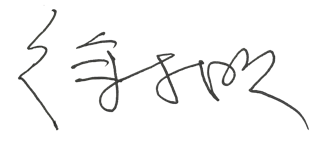 实践条件是□否符合教学质量国家标准经费保障是□否签字：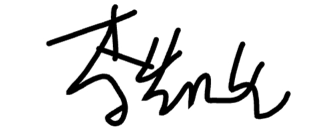 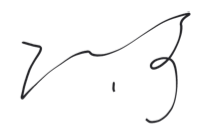 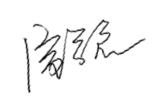 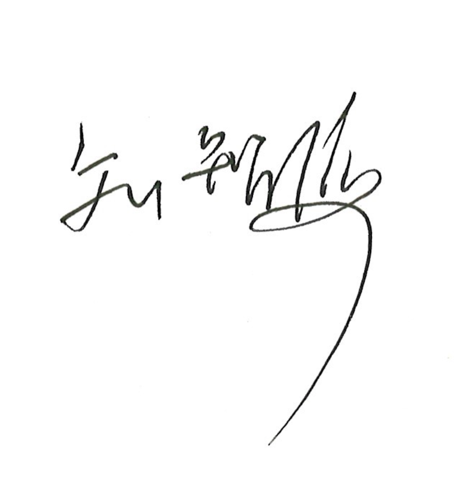 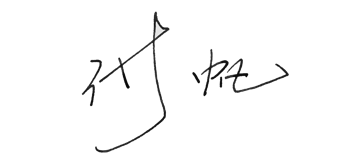 签字：签字：签字：